s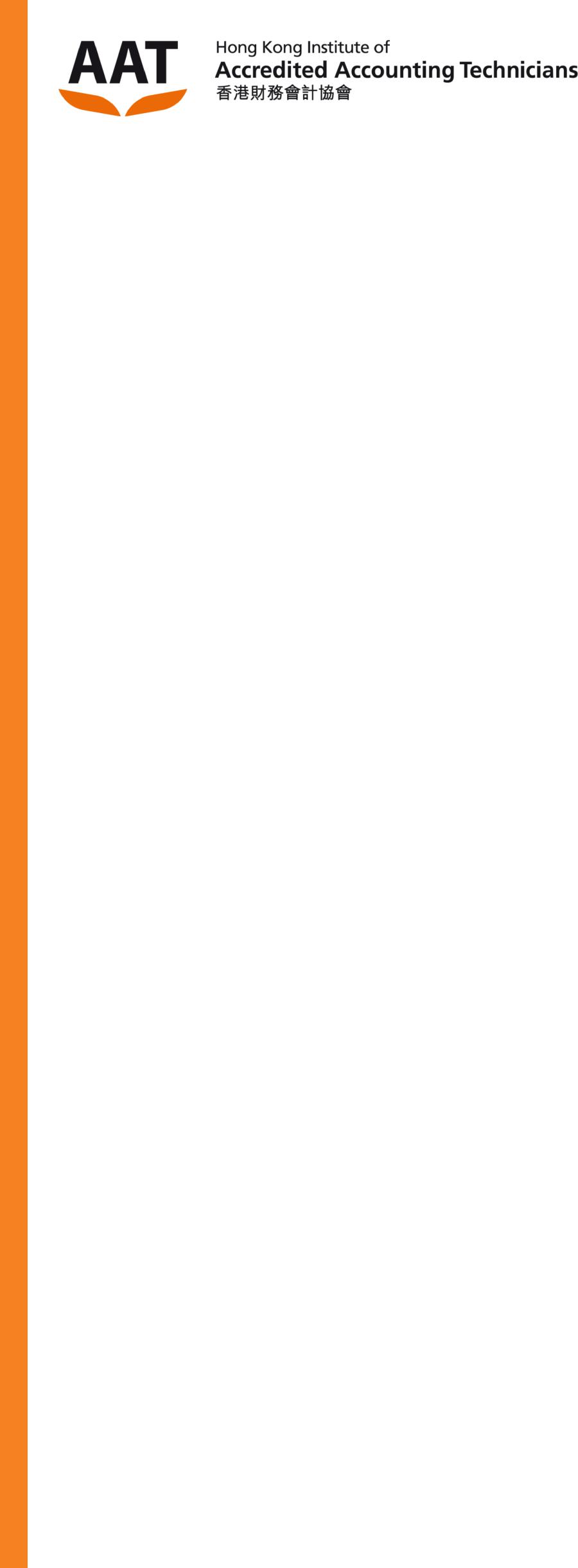 English Corner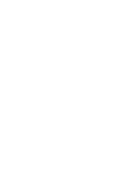 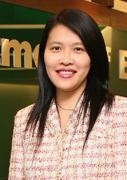 Dr.  Mable  Chan  is  a  lecturer  at  the  Department  of English, The Hong Kong Polytechnic University. She was awarded the Faculty Award for Outstanding Teaching in the  2005/06  academic  year  and  has  vast  experience teaching   academic   and   business   English   to   both undergraduate and postgraduate students. Her new book , which is about businessEnglish,「職時上is位：now名人available英語全面on睇」the market. In this columnshe	advocates	using	simple	and	concise	English	forbusiness writing.We often receive sales letters from different organizations selling products and services (e.g. magazine subscriptions, sample sales, discounts and privileges). In this issue we look at a framework for writing and analyzing sales letters. The same framework will be used to discuss job application letters in the next issue, as the communicative purposes and functions of these are similar to sales letters.Bhatia’s model (1993)The following table lists the different steps (“moves”) in preparing sales correspondence. Examples of each move are given on the right.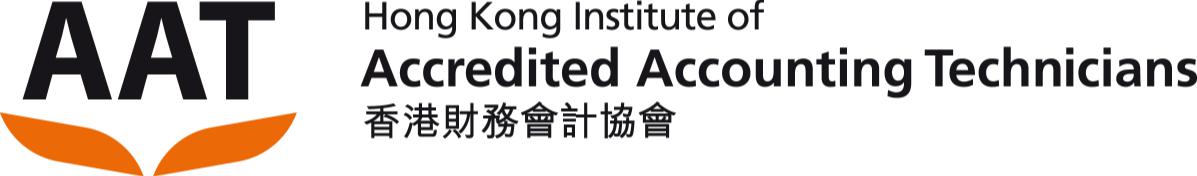 A sampleMable Chan Business English Company Limited30 Nathan RoadTsim Sha Tsui, Hong KongTel: 2123 4567	Fax: 2765 432130 May 20—Dear CustomerEnjoy our COST-SAVING “Flexi-Study Plan”How often has your English writing let your boss down? Have you lost the chance of being promoted? Can’t communicate with foreign clients? Want to impress your boss with your effective English competence? (Move 1: Establish credentials bycatering for the needs of the customers (i.e. the need to improve English for workplace needs))By choosing our innovative “Flexi-Study Plan”, you can take whichever English courses you like in a year at an incredibly LOW price (a maximum quota of 12 courses). You will be able to choose your own combination of courses, teachers and course fee. All English courses, ACCREDITED BY THE HONG KONG GOVERNMENT and THE BRITISH NATIONAL COUNCIL, are famous for theirworld-class	quality	and	effectiveness:	they	are	tailor-made	for	your	needs,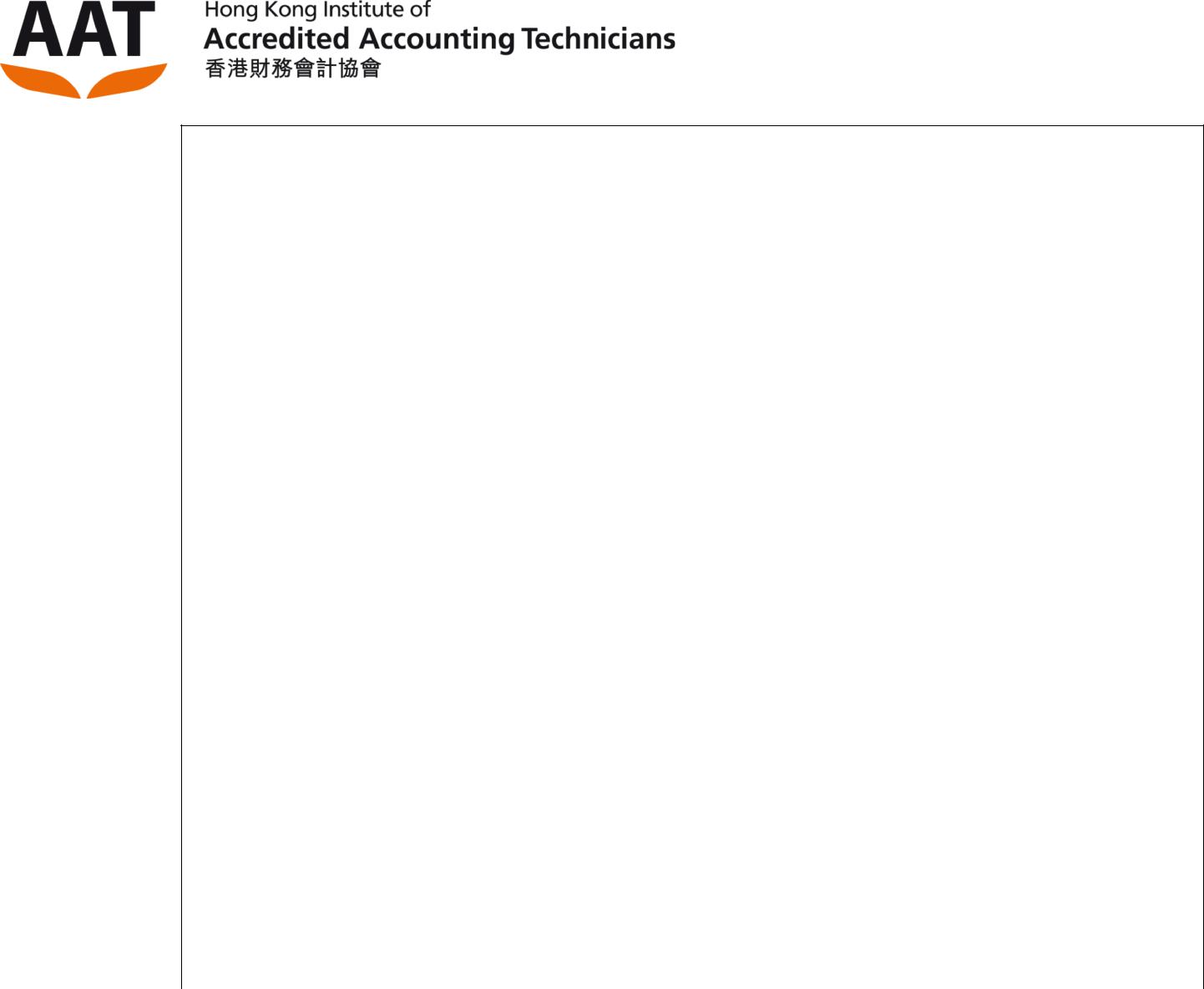 presented	by	well-qualified	university	professors,	and	are	flexible.	(Move	2:Introduce the product (i.e. Flexi-study plan) and explain why it is appealing)What’s more, the unused quota can also be carried forward to the next year. To see more about the “Flexi-Study Plan”, course fee and details of the English courses, please refer to the attached leaflet. (Move 4: Enclose a leaflet for further information)How can you resist this only chance of polishing your English to improve your chances of promotion and recognition? Fill in the attached registration form on or before 30 June 20— for registration. SEND NO MONEY NOW. Experience our most flexible and value-added English courses tailor-made for YOU and your FUTURE!! (Move 3 and 6: Offer incentives by emphasizing that no money should be sent, and use pressure tactics by specifying a deadline)Call our 24-hr customer hotline at 2123 4567 for further queries and questions. Thank you. (Move 5: Solicit response and close politely)Yours sincerely[signature]Mable Chan (Dr)DirectorEncl.Quiz:Name the language features of a sales letter._________________________________________________________________________________________________________________________________________________________________________________List examples of imperatives used in the sample letter above.______________________________________________________________________________________________________________________________________________________________________________Key:Use of personal pronouns (e.g. you, we), imperative forms (e.g. Act now!),interrogative questions (e.g. Do you agree?), colloquial expressions/spoken English (e.g. can’t), unusual punctuation (e.g. exclamation marks), etc.SEND NO MONEY NOW, Call our 24-hr customer hotline….References:陳美寳(2009).:職時上位.名人英語全面睇 世界出版社MovesExamples1.Establishing credentialsEstablishing credentials(a) The Department of English of The Hong(establish  credentials  and  cater(establish  credentials  and  caterKong  Polytechnic  University  plays  afor the needs of the customers)for the needs of the customers)pioneering role in offering postgraduateprogrammes  focusing  on  professionalcommunication.(b) Have you ever thought about travellingaround   the   world   without   worryingabout where to live?2.Introducing the offerIntroducing the offerOffering   the   product   orWe are pleased to introduce…serviceEssential details of the offerSJ  II  (a  cosmetic  product)  has  all  thefeatures you would expect of other brandnames  three  or  four  times  the  price:  noartificial preserves; lasting whitening effect;and it comes in a wide range of beautifulpackaging.Indicating  value  of the offerThe  training  programme  covers  speaking(echo move 1 and highlightskills, negotiation skills and writing skills…how  the  product  /  serviceThe programme is significant and flexible. Itmeets   the   needs   of   thecan  be  tailor-made  to  fit  your  workplacecustomers)needs.3.Offering incentivesOffering incentivesIf  you  come  to  our  showroom  with  thisletter,  you  will  get  a  free  gift  and  a  20%discount coupon.4.Enclosing documentsEnclosing documentsComplete the attached order form andsend it to us in two days to enjoy thebenefits!!5.Soliciting responseSoliciting responseIf  you  need  more  information  about  theproduct, please call us at 2123 4567. Wewould  be  glad  to  visit  your  company  todemonstrate  how  to  use  the  product  ifrequested.6.Using pressure tacticsUsing pressure tacticsPlaces are limited, and a number of yourcolleagues  have  already  indicated  theirinterest  in  the  training  programme.  Actfast!!7.Ending politelyEnding politelySituational closing (closingHope you will find the product useful. Withrelated to the context ofXX, no worries!the letter)Relational closing (closingWe  hope  you  will  continue  to  support  usto maintain goodwill)and we look forward to being of service toyou again.